SUPLEMENTARY MATERIALFigure S1. Study cohort.	2Figure S2. Kaplan-Meier curves for mortality in the full sample crude analysis (N=686) (A), in the full sample analysis with inverse probability weighting (N=686) (B) and in the matched analytic sample using a 1:1 ratio (N=148) (C) of patients who had been hospitalized for COVID-19, according to diazepam or other benzodiazepine receptor agonist (BZRA) use at baseline.	3Table S1. Associations of baseline characteristics with the endpoint of death in the cohort of adult patients who had been hospitalized for COVID-19 (N=14,381).	4Table S2. Association between benzodiazepine receptor agonist (BZRA) use at baseline and mortality in models imputing missing data using multiple imputation.	7Table S3. Associations between BZRA use and mortality in patients hospitalized for COVID-19, when including all patients who received a BZRA and considering BZRA use as a time-dependent variable.	8Table S4. Association between benzodiazepine receptor agonist (BZRA) use and the endpoint of death among patients who had been hospitalized for COVID-19 outside ICUs (N = 13,693).	9Table S5. Association between benzodiazepine receptor agonist (BZRA) use at baesline and mortality, following additional adjustments for respiratory depression, any other clinical markers of disease severity, or both.	10Table S7. Characteristics of patients with COVID-19 receiving diazepam versus any other benzodiazepine receptor agonist (BZRA) (N=686).	13Table S8. Association between diazepam use and the endpoint of death among patients who had been hospitalized for COVID-19 and had received benzodiazepine receptor agonists at baseline (N=686).	16Figure S1. Study cohort. Figure S2. Kaplan-Meier curves for mortality in the full sample crude analysis (N=686) (A), in the full sample analysis with inverse probability weighting (N=686) (B) and in the matched analytic sample using a 1:1 ratio (N=148) (C) of patients who had been hospitalized for COVID-19, according to diazepam or other benzodiazepine receptor agonist (BZRA) use at baseline.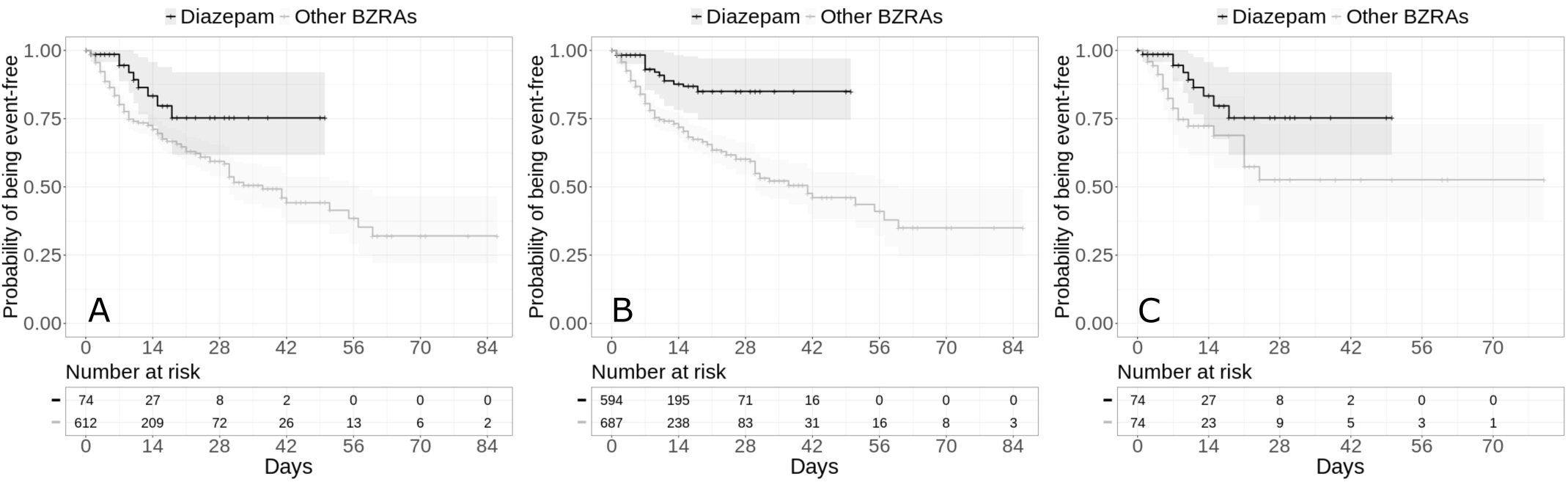 The shaded areas represent pointwise 95% confidence intervals. Numbers at risk in the panel B are weighted.Table S1. Associations of baseline characteristics with the endpoint of death in the cohort of adult patients who had been hospitalized for COVID-19 (N=14,381).α Defined as having a body-mass index higher than 30 kg/m2 or an International Statistical Classification of Diseases and Related Health Problems (ICD-10) diagnosis code for obesity (E66.0, E66.1, E66.2, E66.8, E66.9). β Current Smoking status was self-reported.γ Assessed using ICD-10 diagnosis codes for diabetes mellitus (E11), diseases of the circulatory system (I00-I99), diseases of the respiratory system (J00-J99), neoplasms (C00-D49), diseases of the blood and blood-forming organs and certain disorders involving the immune mechanism (D5-D8), frontotemporal dementia (G31.0), peptic ulcer (K27), diseases of liver (K70-K95), hemiplegia or paraplegia (G81-G82), acute kidney failure or chronic kidney disease (N17-N19), and HIV (B20). ϴ Any medication prescribed as part of a clinical trial or according to compassionate use (e.g., hydroxychloroquine, azithromycin, remdesivir, tocilizumab, sarilumab or dexamethasone).¥ Assessed using ICD-10 diagnosis codes (F00-F99).Ω Included lithium and antiepileptic medications with mood stabilizing properties.µ Adjusted for sex, age, hospital type, obesity, current smoking status, any significant medical or psychiatric condition, any medication prescribed according to compassionate use or as part of a clinical trial and other psychotropic medications (i.e. any antidepressant, mood stabilizer and antipsychotic medication).£ Defined by a respiratory rate < 12 breaths/min or a resting peripheral capillary oxygen saturation in ambient air < 90%,§ Defined by a temperature > 40°C or a systolic blood pressure < 100 mmHg or a respiratory rate > 24 breaths/min or a plasma lactate levels higher than 2 mmol/L* two-sided p-value is significant (p<0.05).Abbreviations: HR, hazard ratio; SE, standard error; VIF, variance inflation factor.Table S2. Association between benzodiazepine receptor agonist (BZRA) use at baseline and mortality in models imputing missing data using multiple imputation.* Two-sided p-value is significant (p<0.05).a Adjusted for age, any medical condition,  any mood stabilizer medication, current psychiatric disorder, any antidepressant, any mood stabilizer medication, and any antipsychotic medication. Abbreviations: HR, hazard ratio; CI, confidence interval.Table S3. Associations between BZRA use and mortality in patients hospitalized for COVID-19, when including all patients who received a BZRA and considering BZRA use as a time-dependent variable.* Two-sided p-value is significant (p<0.05).a Adjusted for age, sex, hospital, medication according to compassionate use or as part of a clinical trial, any mood stabilizer medication, and any antipsychotic medication, any current psychiatric disorder and any mood stabilizer medication.Abbreviations: HR, hazard ratio; CI, confidence interval.Table S4. Association between benzodiazepine receptor agonist (BZRA) use and the endpoint of death among patients who had been hospitalized for COVID-19 outside ICUs (N = 13,693).* Two-sided p-value is significant (p<0.05).Abbreviations: HR, hazard ratio; CI, confidence interval.Table S5. Association between benzodiazepine receptor agonist (BZRA) use at baesline and mortality, following additional adjustments for respiratory depression, any other clinical markers of disease severity, or both.* Two-sided p-value is significant (p<0.05).Respiratory depression was defined by a respiratory rate < 12 breaths/min or a resting peripheral capillary oxygen saturation in ambient air < 90%; any other clinical markers of disease severity was defined by a temperature > 40°C or a systolic blood pressure < 100 mmHg or a respiratory rate > 24 breaths/min or a plasma lactate levels higher than 2 mmol/L.Abbreviations: HR, hazard ratio; CI, confidence interval.Table S6. Associations between individual benzodiazepine receptor agonists (BZRAs) and mortality.* Two-sided p-value is significant (p<0.05).Abbreviations: HR, hazard ratio; CI, confidence interval.Only individual BZRAs associated with more than 5 end-point events are presented in the table. Table S7. Characteristics of patients with COVID-19 receiving diazepam versus any other benzodiazepine receptor agonist (BZRA) (N=686).α Defined as having a body-mass index higher than 30 kg/m2 or an International Statistical Classification of Diseases and Related Health Problems (ICD-10) diagnosis code for obesity (E66.0, E66.1, E66.2, E66.8, E66.9). β Current Smoking status was self-reported.γ Assessed using ICD-10 diagnosis codes for diabetes mellitus (E11), diseases of the circulatory system (I00-I99), diseases of the respiratory system (J00-J99), neoplasms (C00-D49), diseases of the blood and blood-forming organs and certain disorders involving the immune mechanism (D5-D8), frontotemporal dementia (G31.0), peptic ulcer (K27), diseases of liver (K70-K95), hemiplegia or paraplegia (G81-G82), acute kidney failure or chronic kidney disease (N17-N19), and HIV (B20). ϴ Any medication prescribed as part of a clinical trial or according to compassionate use (e.g., hydroxychloroquine, azithromycin, remdesivir, tocilizumab, sarilumab, or dexamethasone).¥ Assessed using ICD-10 diagnosis codes (F00- F99).Ω Included lithium or antiepileptic medications with mood stabilizing properties.SMD>0.1 indicates substantial difference.Abbreviation: SMD, standardized mean difference.Table S8. Association between diazepam use and the endpoint of death among patients who had been hospitalized for COVID-19 and had received benzodiazepine receptor agonists at baseline (N=686).* Two-sided p-value is significant (p<0.05).a Adjusted for sex, age, hospital, obesity, current smoking status, any significant medical, any current psychiatric disorder, any medication prescribed according to compassionate use or as part of a clinical trial, other psychotropic medications (i.e. any antidepressant, any mood stabilizer and any antipsychotic medication), and number of BZRA medications.b Adjusted for age, hospital, any current psychiatric disorder, and any antipsychotic medication. c Adjusted for age, sex, obesity, smoking, any current psychiatric disorder, any antipsychotic medication, and number of BZRA medications.Abbreviations: HR, hazard ratio; CI, confidence interval.Endpoint of deathEndpoint of deathEndpoint of deathFull population(N =14,381)With the end-point event (N =1,320)Without the end-point event (N =13,061)Crude analysisMultivariable analysis µMultivariable analysis µN (%)N (%)N (%)HR (95% CI; p-value)HR (95% CI; p-value)Collinearity diagnostics (variance inflation factor)Age1.0218 to 50 years5739 (39.9%)47 (3.56%)5692 (43.6%)Ref.Ref.51 to 70 years4587 (31.9%)322 (24.4%)4265 (32.7%)8.23 (6.06 - 11.18; <0.001*) 3,14 (1,46 - 6,76; 0,003*)More than 70 years4055 (28.2%)951 (72.0%)3104 (23.8%)24.79 (18.49 - 33.25; <0.001*)7,44 (3,70 - 14,97; <0,001*)Sex1.05Women7618 (53.0%)484 (36.7%)7134 (54.6%)Ref.Ref.Men6763 (47.0%)836 (63.3%)5927 (45.4%)2.02 (1.81 - 2.26; <0.001*)1,72 (1,31 - 2,24; <0,001*)Hospital 1.03AP-HP Centre – Paris University, Henri Mondor University Hospitals and at home hospitalization6791 (47.2%)412 (31.2%)6379 (48.8%)Ref.Ref.AP-HP Nord and Hôpitaux Universitaires Paris Seine-Saint-Denis3907 (27.2%)450 (34.1%)3457 (26.5%)2.28 (1.99 - 2.6; <0.001*)1,69 (1,25 - 2,28; 0,001*)AP-HP Paris Saclay University1697 (11.8%)231 (17.5%)1466 (11.2%)2.24 (1.91 - 2.64; <0.001*)1,06 (0,70 - 1,63; 0,771)AP-HP Sorbonne University1986 (13.8%)227 (17.2%)1759 (13.5%)2.01 (1.71 - 2.37; <0.001*)0,96 (0,70 - 1,33; 0,821)Obesity α 1.03Yes1893 (13.2%)279 (21.1%)1614 (12.4%)1.54 (1.35 - 1.76; <0.001*)1,04 (0,77 - 1,40 - 0,818)No12488 (86.8%)1041 (78.9%)11447 (87.6%)Ref.Ref.Smoking β 1.02Yes1184 (8.2%)199 (15.1%)985 (7.54%)1.73 (1.49 - 2.01; <0.001*)0,80 (0,54 - 1,18; 0,259)No13197 (91.8%)1121 (84.9%)12076 (92.5%)Ref.Ref.Any medical condition γ 1.20Yes3729 (25.9%)903 (68.4%)2826 (21.6%)7.25 (6.43 - 8.16; <0.001*)3,17 (2,36 - 4,27; <0,001*)No10652 (74.1%)417 (31.6%)10235 (78.4%)Ref.Ref.Medication according to compassionate use or as part of a clinical trial ϴ1.04Yes1653 (11.5%)277 (21.0%)1376 (10.5%)1.94 (1.7 - 2.22; <0.001*)0,92 (0,74 - 1,15; 0,476)No12728 (88.5%)1043 (79.0%)11685 (89.5%)Ref.Ref.Any current psychiatric disorder ¥1.13Yes652 (4.5%)240 (18.2%)412 (3.15%)4.86 (4.22 - 5.6; <0.001*)1,57 (1,20 - 2,06; 0,001*)No13729 (95.5%)1080 (81.8%)12649 (96.8%)Ref.Ref.Any antidepressant1.07Yes696 (4.8%)155 (11.7%)541 (4.1%)2.27 (1.92 - 2.69; <0.001*)1,05 (0,76 - 1,44; 0,783)No13685 (95.2%)1165 (88.3%)12520 (95.9%)Ref.Ref.Any mood stabilizer medication Ω1.03Yes427 (2.97%)77 (5.8%)350 (2.7%)1.74 (1.38 - 2.19; <0.001)0,91 (0,58 - 1,41; 0,660)No13954 (97.0%)1243 (94.2%)12711 (97.3%)Ref.Ref.Any antipsychotic medication1.04Yes361 (2.5%)65 (4.9%)296 (2.3%)1.77 (1.38 - 2.27; <0.001*)0,73 (0,44 - 1,21; 0,225)No14020 (97.5%)1255 (95.1%)12765 (97.7%)Ref.Ref.Respiratory depression £1.45Yes387 (2.69%)153 (11.6%)234 (1.79%)2.5 (2.09 - 2.99; <0.001*)1,49 (1,07 - 2,06; 0,017*)No3560 (24.8%)547 (41.4%)3013 (23.1%)Ref.Ref.Missing10434 (72.6%)620 (47.0%)9814 (75.1%)0.32 (0.28 - 0.36; <0.001*)1,16 (0,87 - 1,55; 0,311)Any other clinical marker of severity §1.45Yes2079 (14.5%)526 (39.8%)1553 (11.9%)2.13 (1.84 - 2.47; <0.001*)2,08 (1,59 - 2,71; <0,001*)No2282 (15.9%)263 (19.9%)2019 (15.5%)Ref.Ref.Missing10020 (69.7%)531 (40.2%)9489 (72.7%)0.38 (0.33 - 0.44; <0.001*)0,83 (0,59 - 1,17; 0,284)Number of events / Number of patientsCrude Cox regression analysisMultivariable Cox regression analysis Analysis weighted by inverse-probability-weighting weightsAnalysis weighted by inverse-probability-weighting weights adjusted for unbalanced covariates aNumber of events / Number of patients in the matched groupsUnivariate Cox regression in a 1:1 ratio matched analytic sample N (%)HR (95% CI; p-value)HR (95% CI; p-value) HR (95% CI; p-value) HR (95% CI; p-value) N (%)HR (95% CI; p-value)No BZRA1,299 / 15,602 (8.3%)Ref.Ref.Ref.Ref.148 / 705 (21.0%)Ref.Any BZRA190 / 705 (27.0%)3.15 (2.71 - 3.67; <0.001*)1.82 (1.33 – 2.48; <0.001*)1.51 (1.23 – 1.84; <0.001*)1.52 (1.28 – 1.81; <0.001*)190 / 705 (27.0%)1.30 (1.05 – 1.62; 0.016*)Number of events / Number of patientsCrude Cox regression analysisMultivariable Cox regression analysisAnalysis weighted by inverse-probability-weighting weightsAnalysis weighted by inverse-probability-weighting weights adjusted for unbalanced covariates aNumber of events / Number of patients in the matched groupsCrude Cox regression analysis N (%)HR (95% CI; p-value)HR (95% CI; p-value) HR (95% CI; p-value) HR (95% CI; p-value) N (%)HR (95%CI; p-value)No BZRA1,134 / 13,695 (8.3%)Ref.Ref.Ref.Ref.230 / 1,089 (21.1%)Ref.Any BZRA248 / 1,089 (22.8%)4.41 (4.11 – 5.41; <0.001*)2.59 (2.22 – 3.01; <0.001*)1.84 (1.53 – 2.23; <0.001*)1.55 (1.26 – 1.90; <0.001*)248 / 1,089 (22.8%)1.18 (0.87 – 1.60; 0.290)Number of events / Number of patientsCrude Cox regression analysisMultivariable Cox regression analysisAnalysis weighted by inverse-probability-weighting weightsAnalysis weighted by inverse-probability-weighting weights adjusted for unbalanced covariatesNumber of events / Number of patients in the matched groupsCrude Cox regression analysis N (%)HR (95%CI; p-value)HR (95%CI; p-value) αHR (95%CI; p-value) αHR (95%CI; p-value) α N (%)HR (95%CI; p-value)No BZRA900 / 13,068 (6.9%)Ref.Ref.Ref.Ref.127 / 625 (20.3%)Ref.Any BZRA165 / 625 (26.4%)3.62 (2.72 – 4.80; <0.001*)2.10 (1.50 – 2.95; <0.001*)1.73 (1.39 – 2.15; <0.001*)1.73 (1.39 – 2.15; <0.001*)165 / 625 (26.4%)1.34 (1.06 – 1.69; 0.013*)Number of events / Number of patientsMultivariable Cox regression analysis Analysis weighted by inverse-probability-weighting weightsAnalysis weighted by inverse-probability-weighting weights adjusted for unbalanced covariates Number of events / Number of patients in the matched groupsUnivariate Cox regression in a 1:1 ratio matched analytic sample N (%)HR (95% CI; p-value) HR (95% CI; p-value) HR (95% CI; p-value) N (%)HR (95% CI; p-value)Main analyses without adjustments for respiratory depression or any other clinical markers of disease severityMain analyses without adjustments for respiratory depression or any other clinical markers of disease severityMain analyses without adjustments for respiratory depression or any other clinical markers of disease severityMain analyses without adjustments for respiratory depression or any other clinical markers of disease severityMain analyses without adjustments for respiratory depression or any other clinical markers of disease severityMain analyses without adjustments for respiratory depression or any other clinical markers of disease severityMain analyses without adjustments for respiratory depression or any other clinical markers of disease severityNo BZRA1,134 / 13,695 (8.3%)Ref.Ref.Ref.143 / 686 (20.8%)Ref.Any BZRA186 / 686 (27.1%)1.94 (1.45 – 2.59; <0.001*)1.61 (1.31 – 1.98; <0.001*)1.56 (1.29 – 1.89; <0.001*)186 / 686 (27.1%)1.34 (1.08 – 1.67; 0.009*)Analyses adjusting in addition for respiratory depressionAnalyses adjusting in addition for respiratory depressionAnalyses adjusting in addition for respiratory depressionAnalyses adjusting in addition for respiratory depressionAnalyses adjusting in addition for respiratory depressionAnalyses adjusting in addition for respiratory depressionAnalyses adjusting in addition for respiratory depressionNo BZRA1,134 / 13,695 (8.3%)Ref.Ref.Ref.144 / 686 (21.0%)Ref.Any BZRA186 / 686 (27.1%)1.86 (1.34 – 2.50; <0.001*)1.58 (1.29 – 1.94; <0.001*)1.57 (1.31 – 1.88; <0.001*)186 / 686 (27.1%)1.41 (1.14 – 1.76; 0.002*)Analyses adjusting in addition for any other clinical markers of disease severityAnalyses adjusting in addition for any other clinical markers of disease severityAnalyses adjusting in addition for any other clinical markers of disease severityAnalyses adjusting in addition for any other clinical markers of disease severityAnalyses adjusting in addition for any other clinical markers of disease severityAnalyses adjusting in addition for any other clinical markers of disease severityAnalyses adjusting in addition for any other clinical markers of disease severityNo BZRA1,134 / 13,695 (8.3%)Ref.Ref.Ref.140 / 686 (20.4%)Ref.Any BZRA186 / 686 (27.1%)1.83 (1.36 – 2.47; <0.001*)1.55 (1.27 – 1.90; <0.001*)1.54 (1.28 – 1.84; <0.001*)186 / 686 (27.1%)1.38 (1.11 – 1.72; 0.004*)Analyses adjusting in addition for both respiratory depression and any other clinical markers of disease severityAnalyses adjusting in addition for both respiratory depression and any other clinical markers of disease severityAnalyses adjusting in addition for both respiratory depression and any other clinical markers of disease severityAnalyses adjusting in addition for both respiratory depression and any other clinical markers of disease severityAnalyses adjusting in addition for both respiratory depression and any other clinical markers of disease severityAnalyses adjusting in addition for both respiratory depression and any other clinical markers of disease severityAnalyses adjusting in addition for both respiratory depression and any other clinical markers of disease severityNo BZRA1,134 / 13,695 (8.3%)Ref.Ref.Ref.136 / 686 (19.8%)Ref.Any BZRA186 / 686 (27.1%)1.83 (1.36 – 2.47; <0.001*)1.53 (1.25 – 1.88; <0.001*)1.52 (1.26 – 1.82; <0.001*)186 / 686 (27.1%)1.45 (1.16 – 1.81; 0.001*)Number of events / Number of patientsCrude Cox regression analysisMultivariable Cox regression analysis Analysis weighted by inverse-probability-weighting weightsAnalysis weighted by inverse-probability-weighting weights adjusted for unbalanced covariates  N (%)HR (95%CI; p-value)HR (95%CI; p-value) HR (95%CI; p-value) HR (95%CI; p-value) No BZRA1,134 / 13,695 (8.3)Ref.Ref.Ref.Ref.Diazepam9 / 74 (12.2)1.48 (0.77 - 2.86; 0.240)0.85 (0.40 – 1.82; 0.678)0.84 (0.29 – 2.46; 0.747)1.20 (0.56 – 2.60; 0.636)Any BZRA other than diazepam177 / 612 (28.9)3.39 (2.90 - 3.98; <0.001*)2.02 (1.50 – 2.73; <0.001*)1.63 (1.33 – 2.01; <0.001*)1.68 (1.40 – 2.01; <0.001*)Alprazolam32 / 129 (24.8)2.56 (1.80 – 3.63; <0.001*)1.19 (0.82 – 1.72; 0.366)1.22 (0.79 – 1.89; 0.359)1.23 (0.82 – 1.85; 0.987)Clonazepam9 / 43 (20.9)2.19 (1.14 – 4.22; 0.019*)1.28 (0.65 – 2.50; 0.476)1.32 (0.65 – 2.69; 0.442)2.55 (0.98 – 6.65; 0.055)Midazolam74 / 125 (59.2)8.34 (6.59 – 10.57; <0.001*)3.72 (2.90 – 4.78; <0.001*)3.02 (2.29 – 3.99; <0.001*)3.06 (2.35 – 4.01; <0.001*)Oxazepam57 / 234 (24.4)3.05 (1.97 – 4.72; <0.001*)1.59 (0.96 – 2.61; 0.070)1.64 (1.16 – 2.31; 0.005*)1.44 (1.06 – 1.97; 0.022*)Z-drugs (zopiclone or zolpidem)42 / 195 (21.5)3.08 (1.89 – 5.03; <0.001*)1.79 (0.98 – 3.24; 0.057)1.98 (1.22 – 3.22; 0.006*)1.39 (0.96 – 2.00; 0.081)Other BZRAs23 / 129 (17.8)1.95 (1.29 – 2.95; 0.002*)1.12 (0.66 – 1.90; 0.688)1.72 (0.92 – 3.20; 0.089)1.27 (0.63 – 2.54; 0.500)Any benzodiazepine receptor agonist other than diazepam or midazolam104 / 494 (21.1)2.76 (1.99 – 3.83; <0.001*)1.60 (1.09 – 2.35; 0.018*)2.13 (1.52 – 2.98; <0.001*)1.71 (1.22 – 2.38; 0.002*)Diazepam(N = 74)Other benzodiazepine receptor agonists(N = 612)Non-exposed matched group(N=74)Diazepamvs. Other benzodiazepine receptor agonistsDiazepam vs. Other benzodiazepine receptor agonistsDiazepam vs.Non-exposed matched groupCrude analysisAnalysis weighted by inverse-probability-weighting weightsMatched analytic sample analysisN (%)N (%)N (%)SMDSMDSMDAge0.5920.1400.27618 to 50 years13 (17.6%)57 (9.31%)10 (13.5%)51 to 70 years34 (45.9%)158 (25.8%)27 (36.5%)More than 70 years27 (36.5%)397 (64.9%)37 (50.0%)Sex0.4580.0910.114Women23 (31.1%)325 (53.1%)27 (36.5%)Men51 (68.9%)287 (46.9%)47 (63.5%)Hospital 0.2530.1360.073AP-HP Centre – Paris University, Henri Mondor University Hospitals and at home hospitalization26 (35.1%)180 (29.4%)28 (37.8%)AP-HP Nord and Hôpitaux Universitaires Paris Seine-Saint-Denis21 (28.4%)201 (32.8%)21 (28.4%)AP-HP Paris Saclay University17 (23.0%)105 (17.2%)15 (20.3%)AP-HP Sorbonne University10 (13.5%)126 (20.6%)10 (13.5%)Obesity α 0.0910.0240.135Yes17 (23.0%)118 (19.3%)13 (17.6%)No57 (77.0%)494 (80.7%)61 (82.4%)Smoking β 0.1150.0460.221Yes15 (20.3%)97 (15.8%)9 (12.2%)No59 (79.7%)515 (84.2%)65 (87.8%)Any medical condition γ 0.2570.0430.027Yes34 (45.9%)359 (58.7%)35 (47.3%)No40 (54.1%)253 (41.3%)39 (52.7%)Medication according to compassionate use or as part of a clinical trial ϴ 0.0120.0320.064Yes18 (24.3%)152 (24.8%)16 (21.6%)No56 (75.7%)460 (75.2%)58 (78.4%)Any current psychiatric disorder ¥0.2880.1380.274Yes25 (33.8%)129 (21.1%)16 (21.6%)No49 (66.2%)483 (78.9%)58 (78.4%)Any antidepressant0.3460.0460.031Yes20 (27.0%)265 (43.3%)19 (25.7%)No54 (73.0%)347 (56.7%)55 (74.3%)Any mood stabilizer medication Ω0.1290.0940.096Yes19 (25.7%)124 (20.3%)16 (21.6%)No55 (74.3%)488 (79.7%)58 (78.4%)Any antipsychotic medication0.6470.2200.333Yes37 (50.0%)126 (20.6%)25 (33.8%)No37 (50.0%)486 (79.4%)49 (66.2%)Number of BZRA medications0.3250.0840.124145 (60.8%)458 (74.8%)49 (66.2%)222 (29.7%)130 (21.2%)18 (24.3%)3 or more7 (9.46%)24 (3.92%)7 (9.46%)Number of events / Number of patientsCrude Cox regression analysisMultivariable Cox regression analysis aAnalysis weighted by inverse-probability-weighting weightsAnalysis weighted by inverse-probability-weighting weights adjusting for unbalanced covariates bNumber of events / Number of patients in the matched groupsUnivariate Cox regression in the 1:1 ratio matched analytic sampleUnivariate Cox regression in the 1:1 ratio matched analytic sample adjusting for unbalanced covariatesc N (%)HR (95%CI; p-value)HR (95%CI; p-value) HR (95%CI; p-value) HR (95%CI; p-value) N (%)HR (95%CI; p-value) HR (95%CI; p-value) Diazepam9 / 74 (12.2)0.44 (0.23 – 0.86; 0.017*)0.49 (0.24 – 0.98; 0.044*)0.31 (0.13 – 0.74; 0.008*)0.37 (0.15 – 0.91; 0.029*) 9 / 74 (12.2)0.43 (0.20 - 0.95; 0.036*)0.36 (0.14 – 0.96; 0.041*)Other benzodiazepine receptor agonists177 / 612 (28.9)Ref.Ref.Ref.Ref.21 / 74 (28.4)Ref.Ref. 